НАРОДНО  ЧИТАЛИЩЕ ,, ВЪЗРАЖДАНЕ 1926,, С. ЗИМНИЦА,ОБЩИНА СТРАЛДЖА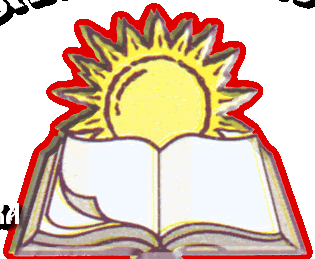                                                     С. ЗИМНИЦА, УЛ.,, ХАН  АСПАРУХ ,, 5а, ТЕЛ. 0892497791,е-mail:tonity_at@mail.bgНАСОКИ ,ЗАДАЧИ И РАЗВИТИЕ НА ЧИТАЛИЩНАТА ДЕЙНОСТ ЗА 2022 ГОДИНА НА НЧ „ВЪЗРАЖДАНЕ 1926„ СЕЛО ЗИМНИЦА ,ОБЩИНА СТРАЛДЖА     ПЛАН ЗА РАЗВИТИЕ НА ЧИТАЛИЩНАТА ДЕЙНОСТ ЗА 2022 ГОДИНА1.УВОД Народно читалище “ Възраждане 1926 ‘’ село Зимница е  читалище на територията на Община  Стралджа. Основните цели и задачи на  читалището са заложени в Устава, като основната цел е: -Развитие и утвърждаване на духовните ценности и гражданското общество, на основата на принципите на демократизма. Като неправителствена институция Читалището осъществява своите дейности.- Народно читалище “ Възраждане 1926” село Зимница се стреми да заеме естествената си роля на посредник между различни обществени групи, институции, местна власт, медии,  съпричастността и участието в развитието на селото. - Съхранява, развива и прави публично достояние културно-историческото наследство на общността, популяризира постиженията на световната цивилизация. - Стопанисва добре поддържан сграден фонд. - Народно читалище ““ Възраждане 1926” има традиция в създаването и поддържането на художествени и творчески формации. - Чрез информационно-обучителния център и програма „Глобални библиотеки” читалището предлага публичен достъп до глобалното информационно общество, повишава професионалната квалификация чрез курсове. 2. ЦЕЛИ И ЗАДАЧИ: През 2022 г. развитието на читалищната дейност в село Зимница ще продължи в основните насоки: Основни задачи: - да опазва културно-историческото наследство и националните традиции; - да спомага изграждането на ценностна система у децата и младежите; - да поддържа и обогатява материалната си база; - да разработва и реализира инициативи/ проекти за общностно/ местно развитие и финансиране на читалищната дейност; - да работи за осигуряване на по-добра, по-съвременна и по-висококачествена образователна, културна, социална и информационна среда на населението; - да разшири съдържателния и социалния обхват на читалищната дейност за привличане на по-широк кръг население; - да развива ползотворното сътрудничество между читалищата на територията на община Стралджа, региона и страната; - да поддържа активно партньорство с общинската администрация и НПО, както и с културните институции и бизнеса за взаимна полза.-участие в организираните за обучение семинари, кръгли маси, дискусии, работни срещи по проблемите на читалищата с цел повишаване компетенциите на работещите в тях;3.Дейности1. Библиотечна дейност: - обновяване на библиотечния фонд в зависимост от читателските интереси; - подобряване дейността на библиотеката, съобразена с интересите и нуждите на населението, чрез различни форми на културно – масовата работа; - осъществяване на изложби свързани с бележити дати на личности и събития от местен, регионален и национален характер - провеждане на срещи и литературни четения на новоиздадена литература и млади автори.2. Културно – масова дейност: - осъществяване на културният календар за читалищните прояви; - повишаване на художественото и жанрово разнообразие на културните - мероприятия; - участие в културните мероприятия на общината; - честване на официалните и традиционни празници, сборове и годишнини; - провеждане на мероприятия, свързани със съхраняването, развитието и популяризирането на местни традиции и обичаи. 3.Любителско- художествено творчество: - повишаване на художествено – творческите постижения на любителските състави и индивидуални изпълнители; - активно участие на любителските състави и индивидуални изпълнители в културно – масови събития на селото и общината.           4.Подобряване финансовото състояние на читалището чрез: - осъществяване на контакти с личности и фирми за набиране на допълнителни средства за по-активно участие на любителските състави и индивидуални изпълнители в местни и национални програми, конкурси и фестивали;  - проекти и програми; - дарения и спонсорство;  - наем за ползване на читалищно имущество и помещения в сградата                 5.КРАЕВЕДСКА ДЕЙНОСТ: -активизиране на дейности, свързани с развитие на краеведска и издирвателска  дейност в читалището /описване на музикалния и танцов фолклор, обичаи, предания, събиране на предмети от традиционния бит, снимки и други подобни, значими за населеното място/; - организирани мероприятия за припознаване и изучаване на културно-историческото наследство на родният край.      6.СОЦИАЛНА ДЕЙНОСТ: -реализиране на инициативи и включване в проекти със социална насоченост с цел социална и културна интеграция на различни социални общности, включително такива в риск, неравностойно положение, етнически групи и др.; - организиране на инициативи за оказване на помощ на възрастни хора и деца в неравностойно положение. 7. ЗАКЛЮЧЕНИЕ Настоящата едногодишна програма за развитие на Читалището е само вариант и процес във времето, един от многото начини, който ще се търси в бъдеще за да стимулира развитието на  общност, за да не се изостава от времето, което изисква коректност, компетентност, находчивост, вземане на нестандартни решения с пълната степен на отговорност, за да има устойчиво развитие в истинския смисъл на думата. Насоките и плана за културните дейности през 2022 г. са приети на редовно заседание на читалищното настоятелство. Изготвил: Секретар:  Антоанета АтанасоваПредседател: Елка Пейчева